DODATEK KE SMLOUVĚ O VKLADOVÉM ÚČTU Č. 3900059079/5800 UZAVŘENÉ DNE  27. 08. 2018 J&T BANKA, a.s. se sídlem Pobřežní 297/14, 186 00 Praha 8, IČO: 47115378 zapsána v obchodním rejstříku vedený Městským soudem v Praze,  oddíl B., vložka 1731, zastoupena: xxx, Oddělení OBP a  xxxx, Oddělení privátního bankovnictví (dále jen „Banka“) a Zlínský kraj se sídlem třída Tomáše Bati 21, 761 90, Zlín IČO: 70891320, jednající: Jiří Čunek, Hejtman kraje  (dále jen "Klient") (Klient a Banka jsou dále společně označováni jako „Smluvní strany“ a/nebo tak, jak je uvedeno výše) uzavírají níže uvedeného dne, měsíce a roku tento dodatek ke smlouvě o vkladovém účtu.  Preambule 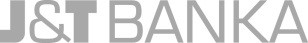 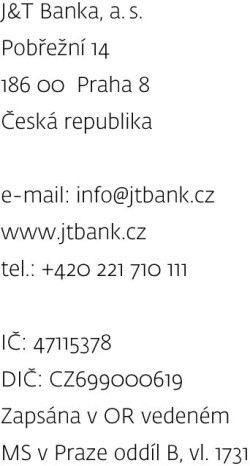 (A) 	Smluvní strany tímto prohlašují, že dne 27. 08. 2018 uzavřely Smlouvu o vkladovém účtu, (dále jen Smlouva). Smluvní strany tímto uzavírají dodatek ke Smlouvě. Odkazy na články a odstavce zde použité jsou odkazy na články a odstavce Smlouvy. Smluvní strany se tímto dohodly, že Smlouva se mění, jak následuje. Změna odst. 1.1 Smlouvy  Smluvní strany se tímto dohodly, že pojem Úroková sazba v ustanovení odst. Smlouvy se od 01. 01. 2020 mění a zní, jak následuje: Smluvní strany se dále dohodly, že u tohoto vkladu dochází ke změně výše zůstatku vkladu, který se úročí, a to jak následuje: Pokud je zůstatek nižší než 100 000 CZK, činí úroková sazba 0,0 % p.a. Pokud je zůstatek roven nebo nižší než 200 000 000 CZK, ale roven nebo vyšší než 100 000 CZK, činí úroková sazba 0,9 % p.a. Pokud je zůstatek roven nebo nižší než 300 000 000 CZK, ale roven nebo vyšší než 200 000 000.01, činí úroková sazba 1,8 % p.a. Pokud je zůstatek vyšší než 300 000 000 CZK, činí úroková sazba části zůstatku nad 300 000 000 CZK 0,0 % p.a.  Závěrečná ustanovení 	 Ostatní ustanovení Smlouvy zůstávají tímto dodatkem nedotčena. Tento dodatek tvoří nedílnou součást Smlouvy a nabývá platnosti a účinnosti dnem podpisu poslední smluvní stranou. Smluvní strany prohlašují, že si tento dodatek před jeho podpisem přečetly, že byl uzavřen po vzájemném projednání podle jejich pravé a svobodné vůle, určitě, vážně a srozumitelně, nikoli v tísni a za nápadně nevýhodných podmínek. Tento dodatek je sepsán ve dvou vyhotoveních, z nichž každá smluvní strana obdrží při podpisu jedno vyhotovení. V                                             dne   _______________________________ 	_____________________________ Zlínský kraj 	J&T BANKA, a.s. Jméno: Jiří Čunek 	Jméno: xxxx Funkce: Hejtman kraje 	Funkce: prokurista  	_____________________________  	J&T BANKA, a.s.  	Jméno: xxx  	Funkce: Oddělení privátního bankovnictví 2/3 	2Záznam Banky: Potvrzuji tímto, že (1) jsem provedl/a Identifikaci Klienta, a že (2) identifikační údaje Klienta uvedené v této listině souhlasí s identifikačními údaji Klienta podle Dokladu totožnosti, a že (3) podoba Klienta souhlasí s vyobrazením osoby v Dokladu totožnosti. Všechna slova a slovní spojení, která začínají velkými písmeny a která nejsou definována v tomto Záznamu banky, mají význam jako v Obchodních podmínkách J&T BANKY, a.s. pro bankovní služby, platných ke dni provedení tohoto záznamu. V                                                         dne  3/3 	3